Florence Aubenas, a modern time heroI really liked the meeting with the reporter named Florence Aubenas because she explained to us what her job on a newspaper is. She told us her expedition in Africa with poor and desperate populations. She looked very natural about it but we could see then her trips really shocked her and made her understand how much Europeans are lucky not to live in poverty.              She also told us her kidnaping in Afghanistan during 157 days. It didn’t disgust her to be journalist because she knew it was dangerous to go here, and it didn’t bring her a sentiment of injustice or rage. For her, it just brought her celebrity because people sometimes recognize her, and she is famous in the “journalist- world”.              Her experiences made her try in Caen a new job, as a cleaner-lady, to learn how poor people are living in France. She chose this city because she knew nobody and so could be in a completely anonymous, and be perfectly integrated in her new “social-class”. She wrote a book about it which had a lot of success because it denounced inequality and precariousness for many people in her own country and for her it was impossible to bear.              The meeting with her was really interesting because she was just natural and everything was clear with her. She knows how to catch people’s attention and it is a good quality for a journalist. 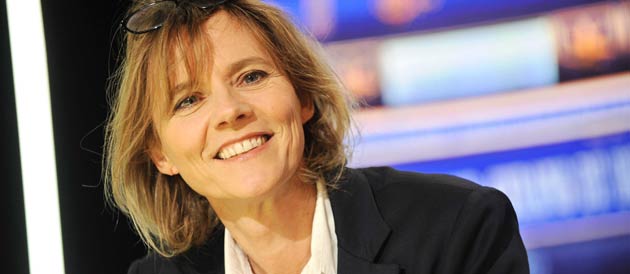 